Plavání pro předškoláky Místo konání:		Plavecká škola MedúzaČas konání výcviku:	20. 2.  – 25. 6. 2024 (17 lekcí)úterý 	8:45 – 9:30Neplave se:  27. 2. / 14. 5. 2024Cena:	3.500,- Kč(plavecký výcvik	 - 1.550,- Kč  + doprava 1.950,- Kč)Peníze za přihlášené děti pošlete na účet do konce 15. února 2024. K identifikaci platby použijte var. symbol svého dítěte a do poznámky napište: „plavání a jméno dítěte“.Cena je kalkulovaná na počet 50 přihlášených dětí.Co s sebou:	plavky, koupací čepice, mýdlo a ručník – podepsané a uložené v igelitové tašce	Přihlášení:	Ve své třídě u paní učitelky podepsáním v seznamu dětí.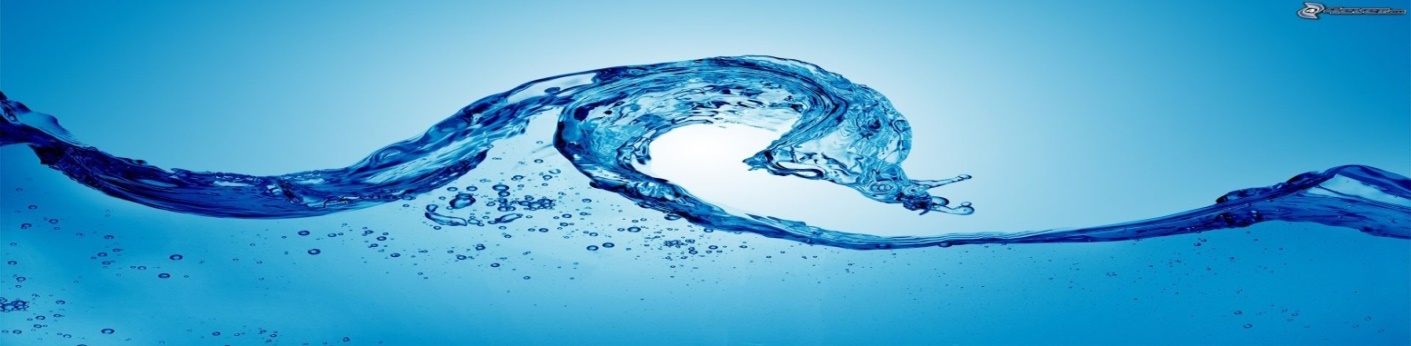 